ПРАВИТЕЛЬСТВО МАГАДАНСКОЙ ОБЛАСТИПОСТАНОВЛЕНИЕот 13 февраля 2014 г. N 105-ппО ПОРЯДКЕ ПРОВЕДЕНИЯ АНТИКОРРУПЦИОННОЙ ЭКСПЕРТИЗЫНОРМАТИВНЫХ ПРАВОВЫХ АКТОВ МАГАДАНСКОЙ ОБЛАСТИ И ПРОЕКТОВНОРМАТИВНЫХ ПРАВОВЫХ АКТОВ МАГАДАНСКОЙ ОБЛАСТИВ соответствии с Федеральным законом от 17 июля 2009 г. N 172-ФЗ "Об антикоррупционной экспертизе нормативных правовых актов и проектов нормативных правовых актов", Законом Магаданской области от 4 марта 2008 г. N 979-ОЗ "О профилактике коррупции в Магаданской области" Правительство Магаданской области постановляет:1. Утвердить прилагаемый Порядок проведения антикоррупционной экспертизы нормативных правовых актов Магаданской области и проектов нормативных правовых актов Магаданской области.2. Признать утратившими силу следующие постановления администрации Магаданской области:- от 24 сентября 2009 г. N 473-па "Об утверждении Порядка проведения экспертизы нормативных правовых актов (проектов нормативных правовых актов) и иных документов в целях выявления в них положений, способствующих созданию условий для проявления коррупции";- от 18 марта 2010 г. N 113-па "О внесении изменений в постановление администрации Магаданской области от 24 сентября 2009 г. N 473-па".3. Утратил силу. - Постановление Правительства Магаданской области от 20.02.2019 N 107-пп.4. Настоящее постановление подлежит официальному опубликованию.И.о. губернатораМагаданской областиН.КАРПЕНКОУтвержденпостановлениемПравительства Магаданской областиот 13 февраля 2014 г. N 105-ппПОРЯДОКПРОВЕДЕНИЯ АНТИКОРРУПЦИОННОЙ ЭКСПЕРТИЗЫ НОРМАТИВНЫХ ПРАВОВЫХАКТОВ МАГАДАНСКОЙ ОБЛАСТИ И ПРОЕКТОВ НОРМАТИВНЫХ ПРАВОВЫХАКТОВ МАГАДАНСКОЙ ОБЛАСТИ1. Общие положения(в ред. Постановления Правительства Магаданской области от 21.02.2022 N 127-пп)1.1. Настоящий Порядок устанавливает правила проведения антикоррупционной экспертизы нормативных правовых актов Магаданской области и проектов нормативных правовых актов Губернатора Магаданской области, Правительства Магаданской области, проектов законов Магаданской области и поправок к ним, вносимых в Магаданскую областную Думу Губернатором Магаданской области, Правительством Магаданской области в порядке законодательной инициативы, а также иных документов, разрабатываемых органами исполнительной власти Магаданской области, в целях выявления в них коррупциогенных факторов и последующего их устранения (далее - проекты документов).(п. 1.1 в ред. Постановления Правительства Магаданской области от 31.08.2022 N 717-пп)1.2. Антикоррупционная экспертиза проектов нормативных правовых актов Губернатора Магаданской области, Правительства Магаданской области, проектов законов Магаданской области и поправок к ним, вносимых в Магаданскую областную Думу Губернатором Магаданской области, Правительством Магаданской области в порядке законодательной инициативы, проводится главным государственно-правовым управлением аппарата Губернатора Магаданской области и Правительства Магаданской области в соответствии с федеральным и областным законодательством, согласно методике, определенной Правительством Российской Федерации.(п. 1.2 в ред. Постановления Правительства Магаданской области от 31.08.2022 N 717-пп)1.3. Антикоррупционная экспертиза проектов правовых актов органов исполнительной власти Магаданской области, а также проектов должностных регламентов государственных гражданских служащих органов исполнительной власти Магаданской области и административных регламентов предоставления государственных услуг и исполнения государственных функций проводится юридическими службами органов исполнительной власти Магаданской области в соответствии с федеральным и областным законодательством, согласно методике, определенной Правительством Российской Федерации.2. Антикоррупционная экспертиза2.1. Антикоррупционная экспертиза проводится главным государственно-правовым управлением аппарата Губернатора Магаданской области и Правительства Магаданской области при проведении правовой экспертизы проектов нормативных правовых актов Губернатора Магаданской области, Правительства Магаданской области, проектов законов Магаданской области и поправок к ним, вносимых в Магаданскую областную Думу Губернатором Магаданской области, Правительством Магаданской области в порядке законодательной инициативы.(п. 2.1 в ред. Постановления Правительства Магаданской области от 31.08.2022 N 717-пп)2.2. Антикоррупционная экспертиза нормативных правовых актов Губернатора Магаданской области, Правительства Магаданской области, нормативных правовых актов, принятых органами исполнительной власти Магаданской области (далее - правовые акты), проводится при мониторинге их применения.(п. 2.2 в ред. Постановления Правительства Магаданской области от 14.10.2022 N 808-пп)2.3. По результатам антикоррупционной экспертизы составляется заключение, в котором отражаются все выявленные коррупциогенные факторы, в соответствии с методикой, определенной Правительством Российской Федерации.2.4. Заключение направляется разработчику проекта документа.2.5. Антикоррупционная экспертиза проводится в сроки, установленные для проведения правовой экспертизы.3. Независимая антикоррупционная экспертиза3.1. Независимая антикоррупционная экспертиза проектов правовых актов, разработанных органами исполнительной власти Магаданской области, подведомственными им учреждениями, проводится в соответствии с постановлением Правительства Российской Федерации от 26 февраля 2010 г. N 96 "Об антикоррупционной экспертизе нормативных правовых актов и проектов нормативных правовых актов".3.2. В целях обеспечения возможности проведения независимой антикоррупционной экспертизы проектов правовых актов органов исполнительной власти Магаданской области, подведомственных им учреждений, затрагивающих права, свободы и обязанности человека и гражданина, устанавливающих правовой статус организаций или имеющих межведомственный характер, разработчик проекта правового акта в течение рабочего дня, соответствующего дню направления проекта на согласование соответствующим субъектам согласования либо в юридическую службу органа исполнительной власти Магаданской области, размещает его в региональной информационной системе "Открытый регион" в информационно-телекоммуникационной сети Интернет: http://www.49gov.ru/.(п. 3.2 в ред. Постановления Правительства Магаданской области от 21.02.2022 N 127-пп)4. Учет результатов антикоррупционной экспертизы4.1. Коррупциогенные факторы, выявленные при проведении антикоррупционной экспертизы проектов правовых актов, устраняются на стадии доработки проекта правового акта его разработчиком.4.2. Коррупциогенные факторы, выявленные при проведении антикоррупционной экспертизы правовых актов, устраняются путем внесения изменений в указанные правовые акты.4.3. В случае несогласия разработчика проекта документа с результатами антикоррупционной экспертизы разногласия рассматриваются на совещании у председателя Правительства Магаданской области, первого заместителя председателя Правительства Магаданской области, вице-губернатора Магаданской области, заместителя Губернатора Магаданской области, заместителей председателя Правительства Магаданской области, координирующих и контролирующих деятельность органа исполнительной власти Магаданской области, являющегося разработчиком проекта правового акта.(в ред. Постановлений Правительства Магаданской области от 21.02.2022 N 127-пп, от 31.08.2022 N 717-пп)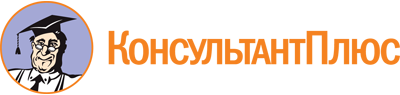 Постановление Правительства Магаданской области от 13.02.2014 N 105-пп
(ред. от 14.10.2022)
"О Порядке проведения антикоррупционной экспертизы нормативных правовых актов Магаданской области и проектов нормативных правовых актов Магаданской области"Документ предоставлен КонсультантПлюс

www.consultant.ru

Дата сохранения: 10.12.2022
 Список изменяющих документов(в ред. Постановлений Правительства Магаданской областиот 19.11.2018 N 784-пп, от 20.02.2019 N 107-пп, от 04.03.2019 N 135-пп,от 21.02.2022 N 127-пп, от 31.08.2022 N 717-пп, от 14.10.2022 N 808-пп)Список изменяющих документов(в ред. Постановлений Правительства Магаданской областиот 19.11.2018 N 784-пп, от 04.03.2019 N 135-пп, от 21.02.2022 N 127-пп,от 31.08.2022 N 717-пп, от 14.10.2022 N 808-пп)